Ve stopách Jana Husa v knihovně Moravský KrumlovJan Hus se stal jedním z největších Čechů všech dob. Jeho životní příklad po staletí inspiruje k následování. Husův popel byl rozmetán do Rýna, přesto jeho učení a hodnoty, které vyznával a pro které žil i zemřel, dodnes ovlivňují celé národy a společenství.Hus po sobě zanechal stopy. Tyto stopy – hodnoty – nám v české zemi leží pod nohama, a my je můžeme přehlížet, ale zde stále jsou. Můžeme je také pošlapat tím, že jimi v srdci pohrdneme kvůli tomu, že jsou příliš staré a do dnešní doby se nehodí. Nebo se k těmto hodnotám můžeme přihlásit a postavit se na ně tím, že jim uvěříme a začneme je následovat svým každodenním životem.Husí stopy Jana Husa ukazují na určitou symboliku, kterou on sám často a rád používal, když o sobě mluvil jako o hloupé huse. Například napsal, že ačkoli je husa pták domácí, hloupý a nelétavý vysoko, přesto se nedal zastrašit klatbou a začal létat. A kvůli jeho odvážnému příkladu začali létat i jiní ptáci, kteří se do té doby neodvážili vzlétnout.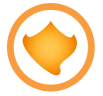 Propagační a vzdělávací kampaň „Husovy stopy“ ve školách a dalších organizacíchJedná se o podlahové nalepovací plochy pro školy a knihovny ve tvaru velkých husích stop. Stopy končí letící husou s odkazem na webové stránky www.husovystopy.cz.Stopy obsahují těchto 12 hodnot Jana Husa: VÍRA, PRAVDA, ČISTOTA, SVOBODA, DŮSTOJNOST, ODVAHA, ÚCTA, POKORA, ODPUŠTĚNÍ, RADOST, LÁSKA, VĚČNOST. Tato slova vyvolávají různé asociace, představy a emoce, a o to právě jde – vyvést lidi z netečnosti a přivést je k otazníkům života. Lidé se mohou s hodnotami Jana Husa ztotožnit, postavit se na ně a začít podle nich žít.
Chceme poukázat na to, že Hus nebojoval jen proti neřádům v církvi a společnosti, ale především přinesl pozitivní hodnoty lidem, kterým se věnoval.Hlavní organizátor kampaně je spolek České studny:Jde spolek, který má za cíl obnovit staré české studny, jež v minulosti vyhloubili naši předchůdci a které jsou v současnosti více či méně zasypané. Jedná se o duchovní hodnoty jako je láska k pravdě, čistota, pracovitost, svoboda, vzdělanost a další. Stejně jako Abrahamův syn Izák obnovoval studny svého otce a nazval je stejnými jmény, tak i my chceme navázat na duchovní odkaz našich předních osobností, protože věříme, že návrat k těmto hodnotám je cestou k duchovní, morální a hospodářské obnově českého národa.V roce 2015 jsme při příležitosti 600. výročí upálení Jana Husa nabídli Husovy stopy základním a středním školám spolu s vzdělávacím programem pod záštitou MŠMT. Velký zájem škol nás potěšil – více než 10% všech škol využilo naši nabídku a zapojilo se do projektu Husovy stopy. V roce 2016 a 2017 pokračuje projekt Husovy stopy v knihovnách, kterým nabízíme naše materiály, publikace, přednášky a vzdělávací programy pro školy.www.ceskestudny.cz
www.facebook.com/ceskestudnyNaše projekty můžete podpořit zasláním finanční částky na účet číslo: 2300302405/2010uveďte prosím variabilní symbol projektu, který máte zájem podpořit:

Husovy stopy – projekt s odkazem dvanácti Husových hodnot, v. s. 222

České studny – činnost spolku, v.s. 111Děkujeme za Vaši podporu!